 QUELQUES CHIFFRES    ZatYoo c'est plus de 8000 clients en France et à l'international avec un nouveau client tous les jours.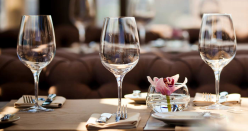 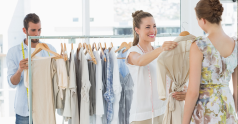 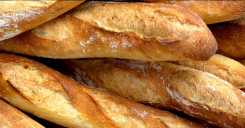 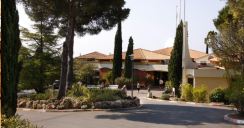  HITORIQUEDepuis plus de 20 ans le logiciel se développe et s'améliore afin de toujours mieux répondre aux besoins de nos utilisateurs. Les mises à jours vers les suivantes sont automatiques. ZATYOO C'EST AUSSI QUELQUES CHIFFRES    ZatYoo c'est plus de 8000 clients en France et à l'international avec un nouveau client tous les jours. HITORIQUEDepuis plus de 20 ans le logiciel se développe et s'améliore afin de toujours mieux répondre aux besoins de nos utilisateurs. Les mises à jours vers les suivantes sont automatiques. ZATYOO C'EST AUSSI QUELQUES CHIFFRES    ZatYoo c'est plus de 8000 clients en France et à l'international avec un nouveau client tous les jours. HITORIQUEDepuis plus de 20 ans le logiciel se développe et s'améliore afin de toujours mieux répondre aux besoins de nos utilisateurs. Les mises à jours vers les suivantes sont automatiques. ZATYOO C'EST AUSSI QUELQUES CHIFFRES    ZatYoo c'est plus de 8000 clients en France et à l'international avec un nouveau client tous les jours. HITORIQUEDepuis plus de 20 ans le logiciel se développe et s'améliore afin de toujours mieux répondre aux besoins de nos utilisateurs. Les mises à jours vers les suivantes sont automatiques. ZATYOO C'EST AUSSILogiciel pour caisse tactile intelligent, avec une interface unique ne demandant 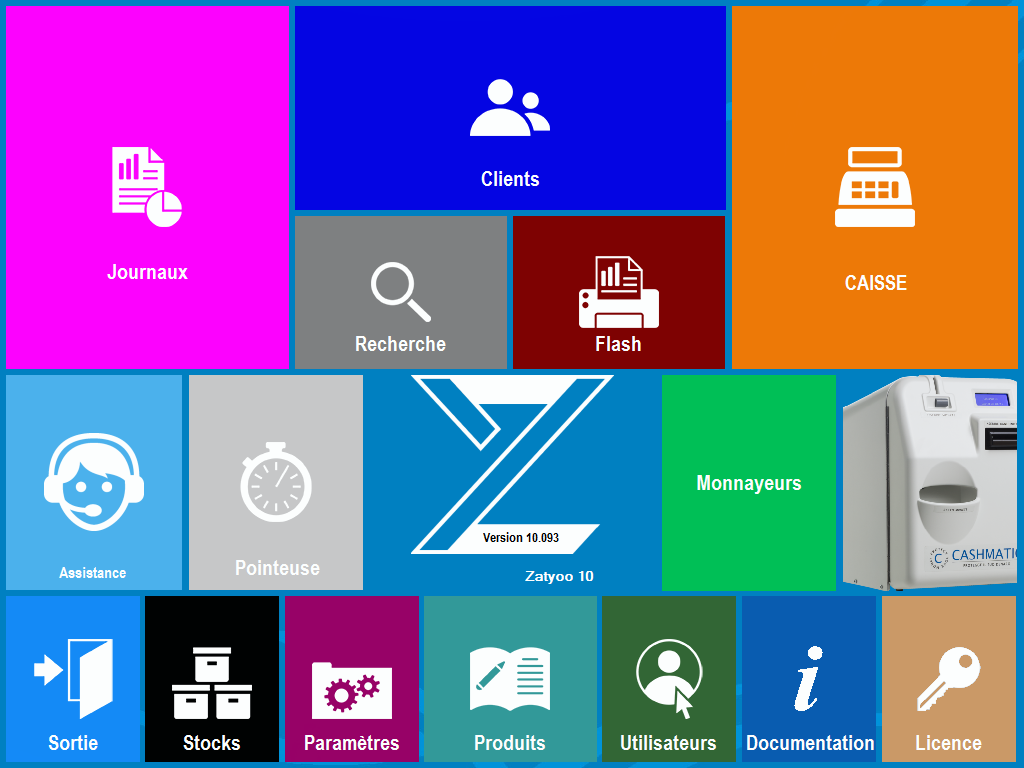 aucune connaissance informatique tout en restant un logiciel sécurisé.
Simplicité des prises de commande avec 50 touches produits en appel direct.Son ambition est de vous assister dans la gestion quotidienne de votre établissement, 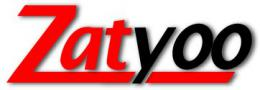 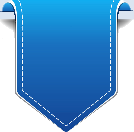 que vous soyez : boulanger, restaurateur, vente au détail , etc.Le logiciel est aux normes fiscales en cours et se mettra automatiquement en conformité pour celles à venir. Fonctionne sur toutes caisses ou ordinateurs utilisant Windows. Compatible avec la plupart des imprimantes du marché, des tiroirs caisses, monnayeurs etc.Logiciel pour caisse tactile intelligent, avec une interface unique ne demandant aucune connaissance informatique tout en restant un logiciel sécurisé.
Simplicité des prises de commande avec 50 touches produits en appel direct.Son ambition est de vous assister dans la gestion quotidienne de votre établissement, que vous soyez : boulanger, restaurateur, vente au détail , etc.Le logiciel est aux normes fiscales en cours et se mettra automatiquement en conformité pour celles à venir. Fonctionne sur toutes caisses ou ordinateurs utilisant Windows. Compatible avec la plupart des imprimantes du marché, des tiroirs caisses, monnayeurs etc.Logiciel pour caisse tactile intelligent, avec une interface unique ne demandant aucune connaissance informatique tout en restant un logiciel sécurisé.
Simplicité des prises de commande avec 50 touches produits en appel direct.Son ambition est de vous assister dans la gestion quotidienne de votre établissement, que vous soyez : boulanger, restaurateur, vente au détail , etc.Le logiciel est aux normes fiscales en cours et se mettra automatiquement en conformité pour celles à venir. Fonctionne sur toutes caisses ou ordinateurs utilisant Windows. Compatible avec la plupart des imprimantes du marché, des tiroirs caisses, monnayeurs etc.Logiciel pour caisse tactile intelligent, avec une interface unique ne demandant aucune connaissance informatique tout en restant un logiciel sécurisé.
Simplicité des prises de commande avec 50 touches produits en appel direct.Son ambition est de vous assister dans la gestion quotidienne de votre établissement, que vous soyez : boulanger, restaurateur, vente au détail , etc.Le logiciel est aux normes fiscales en cours et se mettra automatiquement en conformité pour celles à venir. Fonctionne sur toutes caisses ou ordinateurs utilisant Windows. Compatible avec la plupart des imprimantes du marché, des tiroirs caisses, monnayeurs etc.Logiciel pour caisse tactile intelligent, avec une interface unique ne demandant aucune connaissance informatique tout en restant un logiciel sécurisé.
Simplicité des prises de commande avec 50 touches produits en appel direct.Son ambition est de vous assister dans la gestion quotidienne de votre établissement, que vous soyez : boulanger, restaurateur, vente au détail , etc.Le logiciel est aux normes fiscales en cours et se mettra automatiquement en conformité pour celles à venir. Fonctionne sur toutes caisses ou ordinateurs utilisant Windows. Compatible avec la plupart des imprimantes du marché, des tiroirs caisses, monnayeurs etc.Logiciel pour caisse tactile intelligent, avec une interface unique ne demandant aucune connaissance informatique tout en restant un logiciel sécurisé.
Simplicité des prises de commande avec 50 touches produits en appel direct.Son ambition est de vous assister dans la gestion quotidienne de votre établissement, que vous soyez : boulanger, restaurateur, vente au détail , etc.Le logiciel est aux normes fiscales en cours et se mettra automatiquement en conformité pour celles à venir. Fonctionne sur toutes caisses ou ordinateurs utilisant Windows. Compatible avec la plupart des imprimantes du marché, des tiroirs caisses, monnayeurs etc. QUELQUES CHIFFRES    ZatYoo c'est plus de 8000 clients en France et à l'international avec un nouveau client tous les jours. HITORIQUEDepuis plus de 20 ans le logiciel se développe et s'améliore afin de toujours mieux répondre aux besoins de nos utilisateurs. Les mises à jours vers les suivantes sont automatiques. ZATYOO C'EST AUSSI QUELQUES CHIFFRES    ZatYoo c'est plus de 8000 clients en France et à l'international avec un nouveau client tous les jours. HITORIQUEDepuis plus de 20 ans le logiciel se développe et s'améliore afin de toujours mieux répondre aux besoins de nos utilisateurs. Les mises à jours vers les suivantes sont automatiques. ZATYOO C'EST AUSSI QUELQUES CHIFFRES    ZatYoo c'est plus de 8000 clients en France et à l'international avec un nouveau client tous les jours. HITORIQUEDepuis plus de 20 ans le logiciel se développe et s'améliore afin de toujours mieux répondre aux besoins de nos utilisateurs. Les mises à jours vers les suivantes sont automatiques. ZATYOO C'EST AUSSI QUELQUES CHIFFRES    ZatYoo c'est plus de 8000 clients en France et à l'international avec un nouveau client tous les jours. HITORIQUEDepuis plus de 20 ans le logiciel se développe et s'améliore afin de toujours mieux répondre aux besoins de nos utilisateurs. Les mises à jours vers les suivantes sont automatiques. ZATYOO C'EST AUSSILogiciel pour caisse tactile intelligent, avec une interface unique ne demandant aucune connaissance informatique tout en restant un logiciel sécurisé.
Simplicité des prises de commande avec 50 touches produits en appel direct.Son ambition est de vous assister dans la gestion quotidienne de votre établissement, que vous soyez : boulanger, restaurateur, vente au détail , etc.Le logiciel est aux normes fiscales en cours et se mettra automatiquement en conformité pour celles à venir. Fonctionne sur toutes caisses ou ordinateurs utilisant Windows. Compatible avec la plupart des imprimantes du marché, des tiroirs caisses, monnayeurs etc.Logiciel pour caisse tactile intelligent, avec une interface unique ne demandant aucune connaissance informatique tout en restant un logiciel sécurisé.
Simplicité des prises de commande avec 50 touches produits en appel direct.Son ambition est de vous assister dans la gestion quotidienne de votre établissement, que vous soyez : boulanger, restaurateur, vente au détail , etc.Le logiciel est aux normes fiscales en cours et se mettra automatiquement en conformité pour celles à venir. Fonctionne sur toutes caisses ou ordinateurs utilisant Windows. Compatible avec la plupart des imprimantes du marché, des tiroirs caisses, monnayeurs etc.Logiciel pour caisse tactile intelligent, avec une interface unique ne demandant aucune connaissance informatique tout en restant un logiciel sécurisé.
Simplicité des prises de commande avec 50 touches produits en appel direct.Son ambition est de vous assister dans la gestion quotidienne de votre établissement, que vous soyez : boulanger, restaurateur, vente au détail , etc.Le logiciel est aux normes fiscales en cours et se mettra automatiquement en conformité pour celles à venir. Fonctionne sur toutes caisses ou ordinateurs utilisant Windows. Compatible avec la plupart des imprimantes du marché, des tiroirs caisses, monnayeurs etc.Logiciel pour caisse tactile intelligent, avec une interface unique ne demandant aucune connaissance informatique tout en restant un logiciel sécurisé.
Simplicité des prises de commande avec 50 touches produits en appel direct.Son ambition est de vous assister dans la gestion quotidienne de votre établissement, que vous soyez : boulanger, restaurateur, vente au détail , etc.Le logiciel est aux normes fiscales en cours et se mettra automatiquement en conformité pour celles à venir. Fonctionne sur toutes caisses ou ordinateurs utilisant Windows. Compatible avec la plupart des imprimantes du marché, des tiroirs caisses, monnayeurs etc.Logiciel pour caisse tactile intelligent, avec une interface unique ne demandant aucune connaissance informatique tout en restant un logiciel sécurisé.
Simplicité des prises de commande avec 50 touches produits en appel direct.Son ambition est de vous assister dans la gestion quotidienne de votre établissement, que vous soyez : boulanger, restaurateur, vente au détail , etc.Le logiciel est aux normes fiscales en cours et se mettra automatiquement en conformité pour celles à venir. Fonctionne sur toutes caisses ou ordinateurs utilisant Windows. Compatible avec la plupart des imprimantes du marché, des tiroirs caisses, monnayeurs etc.Logiciel pour caisse tactile intelligent, avec une interface unique ne demandant aucune connaissance informatique tout en restant un logiciel sécurisé.
Simplicité des prises de commande avec 50 touches produits en appel direct.Son ambition est de vous assister dans la gestion quotidienne de votre établissement, que vous soyez : boulanger, restaurateur, vente au détail , etc.Le logiciel est aux normes fiscales en cours et se mettra automatiquement en conformité pour celles à venir. Fonctionne sur toutes caisses ou ordinateurs utilisant Windows. Compatible avec la plupart des imprimantes du marché, des tiroirs caisses, monnayeurs etc.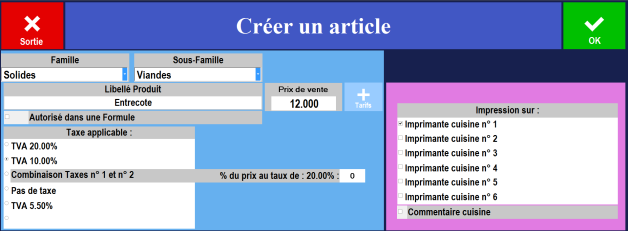 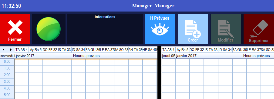 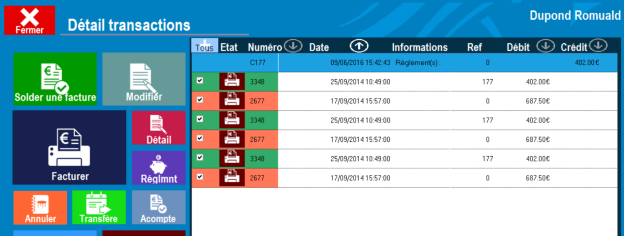 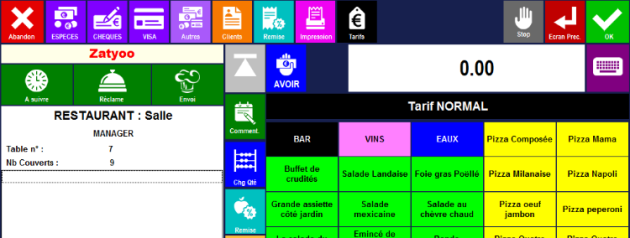      GESTION DES PRODUITS   GESTION DES UTILISATEURS     COMPTES CLIENTS     COMPTES CLIENTS     VENTE     VENTE     VENTE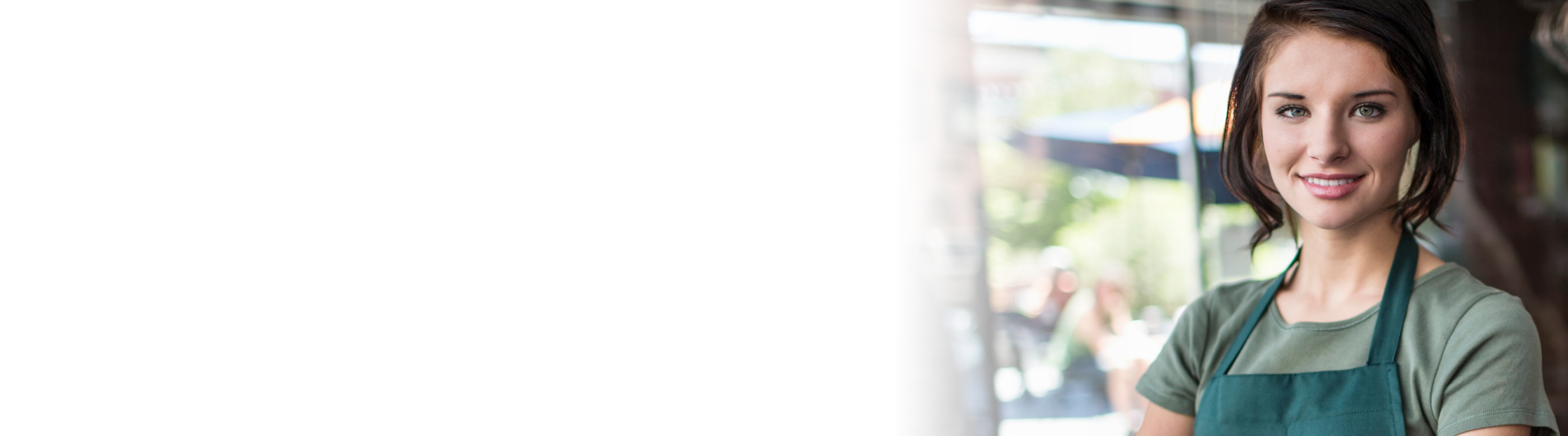 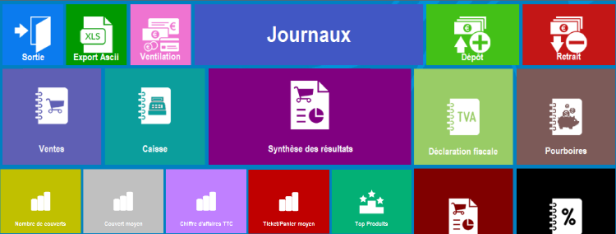 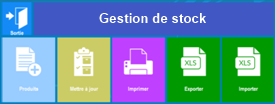 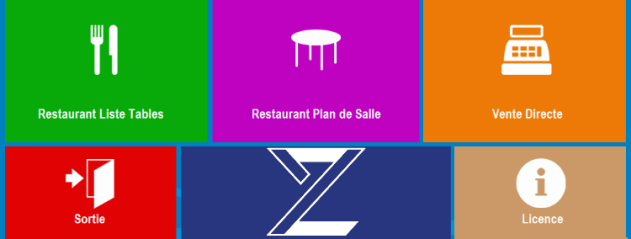 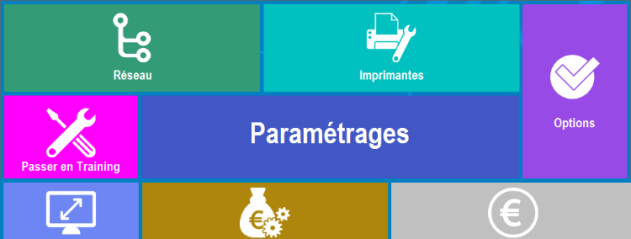      JOURNAUX     GESTION DES STOCKS     TABLETTE & PDA     OPTIONS MULTIPLES     OPTIONS MULTIPLES